                      Disposition Skabelon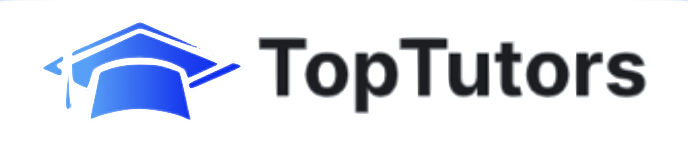 Emne: Delemne:
Indsæt delemne
StikordStikordStikordStikordIndsæt delemneStikordStikordStikordStikordIndsæt delemneStikordStikordStikordStikordIndsæt delemneStikordStikordStikordStikordIndsæt delemneStikordStikordStikordStikordKilder